Match-Up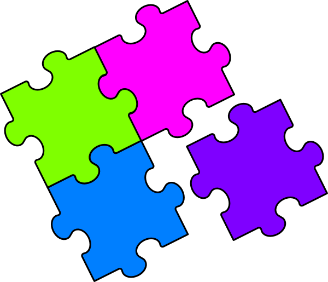 Adding and Subtracting Algebraic Fractions1161127123813491451015AFKBGLCHMDINEJO123456789101112131415